5     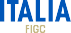 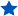 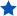 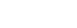 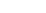 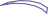 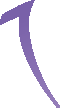 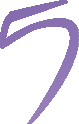 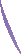 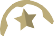 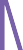 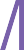 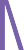 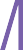 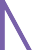 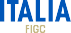 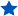 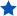 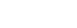 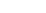 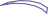 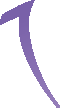 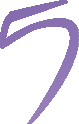 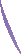 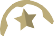 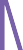 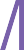 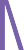 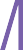 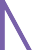 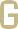 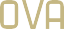 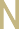 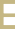 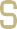 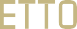 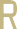 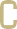 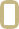 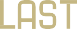 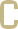 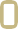 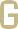 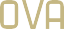 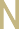 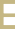 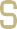 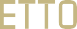 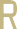 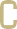 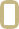 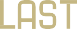 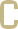 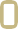                              Coordinamento Federate Regione LiguriaII Coordinamento Regionale UGC SGS delia Liguria con riferimento alto sviluppo dell’attivitâ femminile nell’ambito del Progetto Calcio+ comunica l’elenco delle atlete convocate per una seduta di allenamento tecnico-tattica che verrà effettuata come da programma il giorno: MARTEDI’ 09 APRILE 2024 presso il centro sportivo “B.FERDEGHINI -  VIA MELARA 91 - LA SPEZIA14:30 Arrivo atleti e staffl 5.00 Seduta tecnico Tattica16.30 Riunione tecnica con atleteI7.00 Uscita impianto                                           STAGE UNDER 15SELEZIONATORE:                              BIAGIO MAMONECOLLABORATORE TECNICO:         LIVIO GHISICOLLABORATORE TECNICO:             CASANOVA FRANCESCACOLLABORATORE TECNICO:         SCARAMOZZA EMANUELEAREA PSICOLOGICA:                     PROFACE ANNA ROSATEAM MANAGER                                ODDONE LUCA                				ATTENZIONELe calciatrici dovranno presentarsi puntuali e munite del kit personale di giuoco: parastinchi, un paio di scarpe ginniche e un paio di scarpe da calcio. Le assenze dovranno essere comunicate al Team Manager  fem.liguriasgs@figc.it  allegando ne1 caso certificazione medica.N.B. “Si ricorda che la mancata adesione alla convocazione, senza giustificate e plausibili motivazioni, determina il deferimento agli Organi Disciplinari sia della Società che della giocatrice, nel rispetto dell’Art.76 comma 2 e 3 delle NOIF”II programma potrebbe subire delle variazioni per motivi organizzativiSI RINGRAZIA ANTICIPATAMENTE PER LA COLLABORAZIONE                      Federazione italiana Giuoco Calcio              Coordinamento Regionale Liguria Settore Giovanile e Scolastico             Via N. Bacigalupo n. 4/6, 16122 Genova - +39 0105705600 liguria.sgs@figc.it   www.figc.it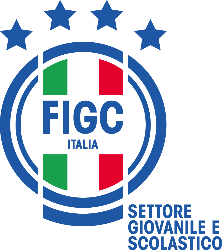 Coordinamento Federale Regione LiguriaFederazione italiana Giuoco CalcioCoordinamento Regionale Liguria Settore Giovanile e Scolastico            Via N. Bacigalupo n. 4/6, 16122 Genova - +39 0105705600 liguria.sgs@figc.it                     www.figc.itNR.COGNOMENOMEANNO DI NASCITASOCIETA’1MUIZAMIRA22/11/2010A.P.D.COLLI ORTONOVO 2BIANCHIIRENE06/07/2009SPEZIA CALCIO SRL           3CAMPODONICOBEATRICE27/10/2010A.C.D. ENTELLA.                4LOCCI ISABELLA15/04/2010SPEZIA CALCIO SRL5SCARASCIACAMILLA03/05/2009SPEZIA CALCIO SRL6DE CAROLISAURORA23/12/2010SPEZIA CALCIO SRL7BIANCHI GINEVRA26/11/2009SPEZIA CALCIO SRL8FAZIOSARA KATY28/06/2010SPEZIA CALCIO SRL9CAPPELLINIISABELLA08/05/2010SPEZIA CALCIO SRL10SCARASCIACAMILLA03/05/2009SPEZIA CALCIO SRL11MAGGIANIARIANNA03/03/2010SPEZIA CALCIO SRL12VERDINI MARIA07/07/2010CARRARESE CALCIO 1908 SRL13BRIGATOCHIARA23/08/2009CARRARESE CALCIO 1908 SRL14BELLE’ANGELA14/08/2010CARRARESE CALCIO 1908 SRL15DIECIMATILDE03/11/2010CARRARESE CALCIO 1908 SRL16AURELIOCAMILLA28/10/2009CARRARESE CALCIO 1908 SRL17LORENZINIELENA14/12/2010CARRARESE CALCIO 1908 SRL18BAMBIEMMA11/12/2010CARRARESE CALCIO 1908 SRL19GHIORZOAURORA31.05.2010U.S. SESTRI LEVANTE 191920GHIORZO ALESSIA31.05.2010U.S. SESTRI LEVANTE 191921GHEORGHEGIULIA25.07.2010U.S. SESTRI LEVANTE 191922DEMATTEILIBERA28/02/2010U.S. SESTRI LEVANTE 1919 P23RIZZIBENEDETTA09/04/2009U.S. SESTRI LEVANTE 191924PURGHELSARA02/09/2010A.P.D. COLLI ORTONOVO25NOVANIMARTINA04/01/2010A.P.D COLLI ORTONOVO26MONTI0404/10/2010A.P.D. COLLI ORTONOVO27FERRARIMARGHERITA23/08/2010A.P.D. COLLI ORTONOVO28DI PIERROVERENA01/09/2010A.P.D. COLLI ORTONOVONR.COGNOMENOMEANNO DI NASCITASOCIETA’29BELLOTTIMARIA14/06/2009A.P.D. COLLI ORTONOVO30DI PIERROVERENA01/09/2010A.P.D. COLLI ORTONOVO31ANTONIETTIGIADA11/05/2010A.P.D. COLLI ORTONOVO32GIOVANELLIMARTA18/12/2009ASD TIRRENIA CALCIO33ZALISARA11/11/2010A.C.D. ENTELLA34RIVARABIANCA19/05/2009A.C.D ENTELLA35CHIAPPEAMELIA03/09/2010A.C.D. ENTELLA36ARDOINOSOFIA24/09/2010A.C.D ENTELLA37VOLPONEALTEA09/04/2010A.C.D ENTELLA38LANDO’FEDERICA07/07/2010A.C.D ENTELLA